	            Mount Litera Zee School , Haridwar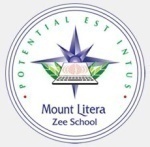 Class IVSyllabus (2017-18)DATE SHEET UT I          PARENT- TEACHER MEETING SCHEDULESUMMATIVE ASSESSMENT DATE SHEET* Kindly note that two speed tests of 10 marks each will be conducted for all the subjects. Dates for the same will be intimated through  the Almanac. Students are supposed to attempt 20 questions in 15min. and the school will  provide necessary and sufficient practice for the same.  UNIT TEST - 1UNIT TEST - 1EnglishBooks A & CL-1 Learning to share  , L-2 The first tooth , Comprehension GRAMMAR-Nouns , Will and may , Conjunctions , Imaginative writing (All work done in book A and C , Notebook and revision sheets)HindiBook  A & Bपाठ 1 - कजाकी , पाठ 2 - हम सब सुमन एक उपवन के (कविता) , पाठ 3 - प्रेरक प्रंसग , अपठित गधांश व्याकरण : अनेकार्थी , अनेक के लिए एक शब्द , उपसर्ग प्रत्यय , रचनात्मक लेखन (All work done in book A and B , Notebook and revision sheets)  MathBook A & CL-1. Large numbers , L.2. Addition and Subtraction , Tables 2-20(All work done in book A and C , Notebook and revision sheets)EVSBook A & BL-1 Our organ system  , L-2 Healthy teeth  , L-3 Fields to kitchen (All work done in book A and B , Notebook and revision sheets)Date DayClass IIClass IIIClass IVClass VJuly  24,2017MondayHindiHindiMathE.V.SJuly  25,2017TuesdayMathE.V.SHindiHindiJuly  26,2017WednesdayEnglishEnglishE.V.SMathJuly  27,2017ThursdayE.V.SMathEnglishEnglishDateDayTimingsMay 27, 2017Saturday9:00 A.M to 12:00 NOONAugust 19, 2017Saturday9:00 A.M to 12:00 NOONSeptember 27, 2017Wednesday1:00 P.M to 3:00 P.MSUMMATIVE ASSESSMENT - I / HALF YEARLYSUMMATIVE ASSESSMENT - I / HALF YEARLYEnglishBook A & CL-3 Recycling , L-4 Falling snow  , L-5  The Pied Piper of Hamelin , L-6 The Fox and the Crow, Comprehension  GRAMMAR : Countable and uncountable nouns ,  Main, Helping and linking verbs , Adverbs , Prefix and suffix ,Present Participle Adjectives, Past Participle Adjectives , Application writing  , Creative writing (All work done in book A and C , Notebook and revision sheets)HindiBook A & Bपाठ 4 - बुंलद हौंसले , पाठ 5 - सभा का खेल , पाठ 6 -खेल - खेल में एक मुलाकात  , पाठ 7 - अनोखी यात्रा ,  अपठित गधांशव्याकरण - संज्ञा, वचन , पुरुषवाचक सर्वनाम , निश्चियवाचक , अनिश्चियवाचक शब्द , मुहावरे , रचानात्मक लेखन (All work done in book A and B , Notebook and revision sheets)MathBook A  & CL-3. Geometry , L-4. Multiplication , L-5. Division , L-6 Factors and MultiplesTables 2- 20 (All work done in book A  and C , Notebook and revision sheets)EVSBook A & BL-4 A visit to the North  , L-5  The Great Indian Desert  , L-6 A visit to the South L-7 The world of plants  , L-8 The world of animals (All work done in book A and B , Notebook and revision sheets)ComputersL-1 Computer Overview , L-2 Input and Output DevicesL-3 Storage devices , L-4 Fun with Windows , L-5 Editing with Ms WordG.KL-1 to 26All the work done in notebook, Notes and current affairsDate DayClass IIClass IIIClass IVClass VSeptember  7, 2017ThursdayG.KComputerG.KG.KSeptember  8, 2017FridayComputerG.KComputerComputerSeptember  11, 2017MondayHindiE.V.SEnglishEnglishSeptember  13, 2017WednesdayEnglishMathMathE.V.SSeptember  15, 2017FridayE.V.SEnglishE.V.SMathSeptember  18, 2017MondayMathHindiHindiHindi